                                                                                                                                                                                                                          
                                Richmond River Historical Society Inc.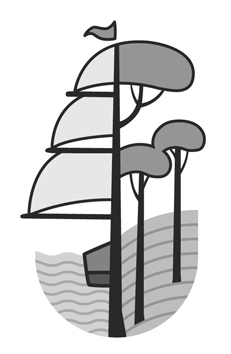 (Incorporated under the Associations Incorporation Act 2009)165 Molesworth Street Lismore NSW                     Postal address:                                                                    Phone:  (02) 66 219993                                                                                             Fax:	(02) 66 219992                     Lismore NSW 2480  	                                          E-mail: info@richhistory.org.au Website: richhistory.org.au        APPLICATION FOR MEMBERSHIPTo:  The Hon. SecretaryI,    ...……………………………………………………………………………………………………………				       (full name of applicant)of  ...……………………………………………………………………………………………………………..	           (address)     ...................................................................   ...................................................................................................                    (telephone)									   (email)	…………………………………….	……   hereby apply to become a member of the Richmond River	(occupation)Historical Society Inc.  In the event of my admission as a member, 1 agree to be bound by the constitution the Society for the time being in force.………………………………………………			………………………………	(Signature of Applicant)						      (Date)I,  ....................................................................................................                     (full name)a member of the Richmond River Historical Society Inc., nominate the applicant for membership of the Society.………………………………………………			………………………………	(Signature of Proposer)						      (Date)I . ..............................................................................................                  (full name) a member of the Richmond River Historical Society Inc., second the nomination of the applicant, for membership of the Society.………………………………………………			………………………………	(Signature of  Seconder)						      (Date)          Joining Fee:   $10          Ordinary Membership	Single - $15.00 per annum;	Family - $20.00 per annum;	Student - $5.00 per annum;Membership entitles you to:Free admission to the Museum; free access to the Library on Research Days with access to archival material for a reduced fee of $5; and one research day free of charge each month.